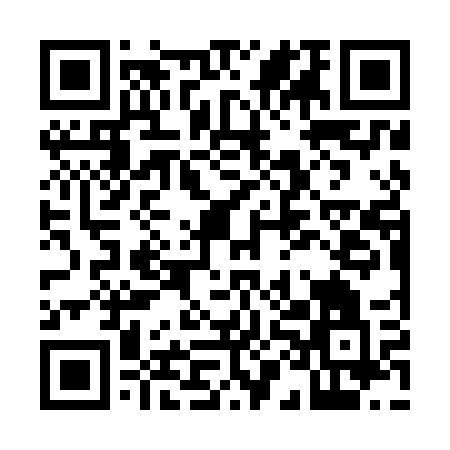 Ramadan times for Dargomysl, PolandMon 11 Mar 2024 - Wed 10 Apr 2024High Latitude Method: Angle Based RulePrayer Calculation Method: Muslim World LeagueAsar Calculation Method: HanafiPrayer times provided by https://www.salahtimes.comDateDayFajrSuhurSunriseDhuhrAsrIftarMaghribIsha11Mon4:304:306:2412:114:025:595:597:4712Tue4:274:276:2212:114:046:016:017:4913Wed4:244:246:2012:114:056:036:037:5114Thu4:224:226:1712:104:076:056:057:5315Fri4:194:196:1512:104:086:066:067:5516Sat4:174:176:1312:104:106:086:087:5717Sun4:144:146:1012:104:116:106:107:5918Mon4:114:116:0812:094:136:126:128:0119Tue4:094:096:0612:094:146:146:148:0320Wed4:064:066:0312:094:156:156:158:0521Thu4:034:036:0112:084:176:176:178:0822Fri4:014:015:5812:084:186:196:198:1023Sat3:583:585:5612:084:206:216:218:1224Sun3:553:555:5412:084:216:226:228:1425Mon3:523:525:5112:074:226:246:248:1626Tue3:493:495:4912:074:246:266:268:1827Wed3:473:475:4712:074:256:286:288:2028Thu3:443:445:4412:064:266:306:308:2329Fri3:413:415:4212:064:286:316:318:2530Sat3:383:385:3912:064:296:336:338:2731Sun4:354:356:371:055:307:357:359:301Mon4:324:326:351:055:327:377:379:322Tue4:294:296:321:055:337:387:389:343Wed4:264:266:301:055:347:407:409:374Thu4:234:236:281:045:367:427:429:395Fri4:204:206:251:045:377:447:449:416Sat4:174:176:231:045:387:457:459:447Sun4:144:146:211:035:397:477:479:468Mon4:114:116:181:035:417:497:499:499Tue4:074:076:161:035:427:517:519:5110Wed4:044:046:141:035:437:527:529:54